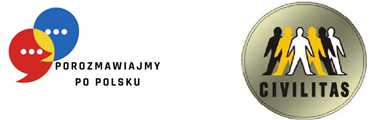 ГРАФІК НАВЧАННЯ ГРУПА №14- B1 (EG)HARMONOGRAM SZKOLENIA GRUPA NR 14 – B1 (EG)Назва і номер проєкту: «Розмовляймо польською» RPLB.08.03.00-08-0001/22Викладач: др Elżbieta GazdeckaNazwa i numer projektu: „Porozmawiajmy po polsku”, RPLB.08.03.00-08-0001/22Prowadzący: dr Elżbieta Gazdecka№Lp.ДатаDataГодини заннятьGodziny zajęćГодини заннятьGodziny zajęćКількість навчальних годинLiczba godzin dydaktycznychМісце навчанняMiejsce szkoleniaвул. Chopina 15a, зал 107№Lp.ДатаDataВід год.Od godz.До год.Do godz.Кількість навчальних годинLiczba godzin dydaktycznychМісце навчанняMiejsce szkoleniaвул. Chopina 15a, зал 107130.07.20239:0012:154 год. (вкл. 15 хв. перерву)вул. Chopina 15a, зал 10725.08.20239:0012:154 год. (вкл. 15 хв. перерву)вул. Chopina 15a, зал 10736.08.20239:0012:154 год. (вкл. 15 хв. перерву)вул. Chopina 15a, зал 107419.08.20239:0012:154 год. (вкл. 15 хв. перерву)вул. Chopina 15a, зал 107520.08.20239:0012:154 год. (вкл. 15 хв. перерву)вул. Chopina 15a, зал 107626.08.20239:0011:303 год. (вкл. 15 хв. перерву)вул. Chopina 15a, зал 107727.08.20239:0011:303 год. (вкл. 15 хв. перерву)вул. Chopina 15a, зал 10782.09.20239:0011:303 год. (вкл. 15 хв. перерву)вул. Chopina 15a, зал 107